Профориентация - одна из важнейших составляющих повседневной деятельности вузов. Сегодня университеты используют самые разные форматы работы со школьниками: от специализированных школ до фестивалей и мастер-классов.Одним из основных и традиционных форм деятельности вузов, направленных на профориентацию школьников, являются официальные сайты вузов, на которых размещаются актуальные сведения об образовательной деятельности вуза.   Следующая традиционная форма профориентационной работы вузов это деятельность центров довузовской подготовки. Довузовская подготовка в университетах проводится в различных организационных формах, отличающихся объемом дополнительных знаний и степенью приближенности образовательного процесса к вузовскому. Это: очно-заочные (вечерние) и заочные подготовительные курсы; базовые лаборатории в рамках взаимодействия с городскими школами; учебный комплекс непрерывного профессионального образования «колледж - университет» и др.С целью информирования абитуриентов о направлениях и специальностях вуза, возможностях трудоустройства и получения дополнительного профобразования вузы республики участвуют в ярмарках учебных мест, проводят дни открытых дверей, конференции, организуют выездную работу в районах. Такие мероприятия нацелены на широкий охват учащихся из городской и сельской среды. Поиск и привлечение в вуз одаренных школьников осуществляется через деятельность творческих лабораторий, профильных классов, летних и зимних школ, проведение олимпиад, конкурсов, слетов, а также запуск грантовых программ.На базе ФГБОУ ВО «Восточно-Сибирский государственный университет технологий и управления» сформирована система непрерывного образования «Школа-вуз», которая ведет совместную специализированную подготовку школьников на основе договоров о сотрудничестве со школами г. Улан-Удэ и республики. Основной целью реализации данной системы является создание для способной молодежи благоприятных условий при выборе профессии и подготовке к поступлению в вузы, повышение качества обучения в университете. Сотрудничество институтов и факультетов ВСГУТУ осуществляется через создание базовых лабораторий в средних общеобразовательных школах г. Улан-Удэ № 27, 26, 35, 55, 32, 63, 19, 17, 49, 33, с которыми заключены договоры о реализации программ сетевого взаимодействия практикоориентированной и профориентационной направленности.В стенах БГУ имени Доржи Банзарова ежегодно проходит Республиканский тур конференции Всероссийского конкурса достижений талантливой молодежи «Национальное достояние России». Конкурс проводится в целях активизации творческой, познавательной, интеллектуальной инициативы обучающихся, вовлечения их в исследовательскую, изобретательскую и иную творческую деятельность в различных областях науки, техники, культуры.БГУ имени Доржи Банзарова ежегодно принимает участие в проведении: - Междисциплинарной олимпиады школьников имени В.И. Вернадского по профилю «гуманитарные и социальные науки». Необходимо отметить, что победители и призеры конкурса получают льготы при поступлении в вузы.- Конкурса проектов в области охраны окружающей среды «Национальная экологическая премия имени В.И. Вернадского». Основной целью конкурса является выявление и популяризация реализованных проектов в области охраны окружающей среды и обеспечения экологической безопасности, энерго- и ресурсосбережения, развития новых технологий в промышленности и энергетике, внедрения наилучших доступных технологий, формирования экологической культуры и развития экологического образования в интересах устойчивого развития на основе идей академика В.И. Вернадского.Ежегодно вузами проводятся олимпиады профориентационного характера, к которым относятся: 1. Ежегодная Республиканская олимпиада  по естественно-математическим наукам среди школьников (ВСГУТУ).2. Республиканская олимпиада среди школьников 5-10 классов и их научных руководителей, работающих по направлению «Туризм», «Сервис», «Гостиничное дело» (ВСГУТУ).3. Региональной этап Всероссийской Олимпиады школьников по праву «LEX» (ВСГУТУ).4. Региональный этап Всероссийской Олимпиады школьников, организованной ПАО «Россети», среди учеников 9-11 классов школ г. Улан-Удэ и Республики Бурятия(ВСГУТУ).5. Республиканская олимпиада среди школьников «Моя родная речка! Мой любимый водоём!» (ВСГУТУ).6. Олимпиада школьников «Экономико-правовое регулирование социально-трудовых отношений» (ВСГУТУ).7. Республиканский этап Всероссийского конкурса «Моя малая Родина: природа, культура, этнос» (БГСХА). 8. Республиканский этап Всероссийского конкурса «Байкаловедение» (БГСХА). 9. Республиканский этап Всероссийского юниорского конкурса «Подрост» (БГСХА). Одним из ключевых центров развития детей является «Дом научной коллаборации имени М.П. Хабаева», который был создан в 2019 г. в рамках мероприятий федерального проекта «Успех каждого ребенка» и Национального проекта «Образование» на базе ФГБОУ ВО «Бурятский государственный университет имени Доржи Банзарова». В центре осуществляется набор по пяти образовательным проектам:• проект «Детский университет» реализует дополнительные общеразвивающие программы для детей, обучающихся по программам основного общего образования (5–9 классы);• проект «Малая академия» – дополнительные общеразвивающие программы для детей, обучающихся по программам среднего общего образования (10–11 классы) и среднего профессионального образования, то есть потенциальных абитуриентов;• проект «Урок технологии» нацелен на обновление содержания и методики преподавания учебного предмета «Технология» и на реализацию уроков в сетевой форме с использованием инфраструктурных, материально-технических и кадровых ресурсов БГУ им. Доржи Банзарова;• «Урок биологии» - нацелен на обновление содержания и технологий преподавания учебного предмета «Биология» и реализацию уроков в сетевой форме с использованием инфраструктурных, материально-технических и кадровых ресурсов БГУ им. Доржи Банзарова;• проект «Педагог К-21» преследует цель обновления содержания и технологии преподавания учебных предметов, ведения занятий в системе общего, дополнительного и среднего профессионального образовании через повышение квалификации педагогических кадров.Второй Дом научной коллаборации им. В.А. Котельникова, созданный в рамках Федерального проекта «Успех каждого ребенка» Национального проекта «Образование» создан на базе Бурятского института инфокоммуникаций ФГБОУ ВО СибГУТИ в декабре 2020 г.  Центр ведет образовательную деятельность по общему образованию (реализация вынесенного урока технологии, а также уроков физики/ информатики); дополнительному образованию (проекты «Детский университет» и «Малая академия»), а также дополнительному профессиональному образованию (проект «Педагог К-21»). Основное отличие Дома научной коллаборации от других центров дополнительного образования заключается в том, что здесь все направления ориентированы на практику. Таким образом, ДНК открывают новые возможности ранней профессиональной ориентации детей, позволяет вовлекать старшеклассников в научно-исследовательскую, проектную деятельность. Обучение проводят преподаватели университетов, специалистов.Справочно:Дни открытых дверей в вузах Республики Бурятия БИИК СибГУТИ.Встречи с учащимися школ в онлайн формате-еженедельно по пятницам(презентация, возможность задать интересующие вопросы) на платформе Teams. Время 10:00. Ссылка https://teams.microsoft.com/l/meetup-join/19%3aQ3XW_aH2GiuVDKaOu0DNAJTvZ2l6555eG6JKJvgpC9Q1%40thread.tacv2/1645498514011?context=%7b%22Tid%22%3a%22734ae9ab-0511-45be-bb6e-7e4cb7f4df15%22%2c%22Oid%22%3a%22a9204399-47d6-4cf6-aff7-f58d5d5d4f6c%22%7d Первая онлайн-встреча запланирована на 20 января 2023 г.День открытых дверей в рамках следующих мероприятий:- WоrldSkills-февраль;- IT-форум-апрель;- Неделя телекоммуникаций-май.ФГБОУ ВО ВСГУТУ планирует проведения дня открытых дверей "Воркшоп во ВСГУТУ".   Даты проведения (ориентировочно): с 23 по 29 марта 2023 г.  Размещение информации: - на официальном сайте https://esstu.ru, ВСГУТУ.РФ- на странице "ВКонтакте" https://vk.com/vsgutu_online(дополнительно подробная информация будет выслана образовательным учреждениям по электронной почте). Мероприятие рекомендуется для посещения обучающимися школ, колледжей и техникумов с целью:- получения помощи в выборе направления/специальности для продолжения образования в высшем учебном заведении с учетом личных способностей и предпочтений;- получения информации об учебной, воспитательной, научной и социальной деятельности ВСГУТУ и его структурных подразделений. ФГБОУ ВО  БГСХА  в ОНЛАЙН и ОФФЛАЙН форматах.  Даты проведения (ориентировочно): с 23 по 29 марта 2023 г.  День открытых дверей в вузах – отличный вариант, чтобы определиться с выбором будущей профессии! ссылка на сайт https://bgsha.ru/ Дорогой абитуриент! 📌Ты сможешь лично пообщаться с представителями понравившихся направлений и лично задать интересующие тебя вопросы.📌Ты можешь завести полезные знакомства: как с преподавателями и студентами, так и с такими же абитуриентами (поступать с кем-то всегда спокойнее).📌Ты окажешься в стенах будущей альма-матер и убедишься в своём намерении поступать именно к нам.ФГБОУ ВО Бурятская ГСХА – образование на все времена!Сегодня Бурятская государственная сельскохозяйственная академия имени В.Р. Филиппова является центром аграрного образования, науки и производства, миссия которой заключается в создании и внедрении передовых знаний и научных достижений в области агротехнологий для устойчивого развития сельских территорий и в целом экономики Дальнего Востока и Сибири.Академия – это многопрофильный научно-культурно-образовательный центр, в состав которого входят 5 факультетов, 2 института и агротехнический колледж.🎓 БГСХА осуществляет образовательную деятельность по 32 образовательным программам высшего образования, включая 22 направления подготовки бакалавриата, 1 специальность специалитета, 9 направлений подготовки по магистратуре. В академии реализуются программы среднего специального образования на базе агротехнического колледжа по 7 специальностям на базе 9 и 11 классов. Кроме этого осуществляется обучение по программам подготовки научных и научно-педагогических кадров в аспирантуре по 14 научным специальностям.Для студентов созданы максимально благоприятные условия обучения:✅бюджетные места;✅насыщенная студенческая жизнь;✅минимальные проходные баллы;✅комфортные условия проживания;✅доступная стоимость обучения;✅огромные возможности для самореализации;✅содействие трудоустройству.Появились вопросы – позвоните нам📞8(3012)44-25-06или напишите в любом мессенджере 8(950)399-88-86.А также можете отправиться в виртуальный тур по академии! http://bgsha.ru/virtual_tur/  Мы ждем вас в первом вузе Бурятии!#поступайвбгсха #абитуриент #приемнаякампания2023ФГБОУ ВО «БГУ имени Д.Банзарова». Дата проведения: 24 марта 2023 г.  Размещение информации: Выбирай правильно - поступай в БГУ!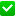 Ссылка на информацию https://www.bsu.ru/abit/events/dod/Бурятский государственный университет - это университет с 90-летней историей и традициями. БГУ располагает самым крупным научным потенциалом в Байкальском регионе. В нем осуществляются практически все виды фундаментальных исследований. На многих кафедрах ведутся прикладные и инновационные исследования. В университете сложились ведущие научные школы мирового уровня в области физики конденсированного состояния, ботаники, орнитологии, истории, монголоведения, социологии, философии, литературы, лингвистики, педагогики.Подробная программа будет опубликована за месяц до проведения Дня открытых дверей!                                            Программа мероприятия09:00 – регистрация участников в фойе актового зала09:10 – начало интерактива, разделение участников на команды09:30 – знакомство команд с кураторами10:00 – начало квеста по территории БГУ (затронет жизнь и учебу каждого факультета)
У вас  будет возможность познакомиться с образовательными программами нашего Университета13:30 /14:00 – итоговый концерт и награждение участников